                  Классный час, посвящённый   Победе в Великой Отечественной войне«У войны не женское лицо».	Цель: Доказать, что участие женщин в сражениях на фронтах Великой Отечественной войны – повседневный подвиг, внёсший неоценимый вклад в общую Победу.	Задачи: Основываясь на исторических фактах, показать мужество и героизм женщин – фронтовичек, их стойкость и любовь к Родине.Продолжить формирование у учащихся нравственных ценностей: чувства патриотизма и гордости за свой народ;  уважения и трепетного отношения к ветеранам Великой Отечественной войны.Сосредоточить внимание на профилактике проявлений неонацизма.Всё дальше уходят те страшные дни Великой Отечественной войны. Стираются из памяти даты, имена… И чтобы закрепить и как бы вернуть исчезающее, мы прочертим дорожку женской фронтовой и партизанской  памяти. Семя этой памяти живёт в душах женщин – фронтовичек, которых с каждым годом становится всё меньше. И пусть оно зародится и в наших сердцах и нашей памяти.У войны много  лиц, и одно из них – женское. Только лицо это суровое, изборождённое морщинами, с тёмными пятнами и зло нахмуренными бровями, с обмётанными лихорадкой, потрескавшимися губами, изуродованное солдатской стрижкой. Некрасивое лицо.  	Когда я слышу слово « женщина», то представляю смеющуюся девушку в летнем платье, слышу стук каблучков и нежный мелодичный голос, вижу искрящиеся жизнью женские глаза. В этих глазах очень много жизни и – главная тайна – способность давать жизнь. Казалось бы, что женщине делать в грязи войны, в грязи атмосферы убийства, тяжёлого физического труда, немыслимых  нагрузок,  в атмосфере смерти?   	Рыть окопы, ползать в грязи, стрелять и убивать?  Или ковыряться в раненых, по локоть в крови, среди стонов, проклятий и десятиэтажной матерщины? Каково худенькой девчонке вытаскивать под обстрелом с поля раненого бойца, весящего под центнер, да ещё волочь при этом на себе его винтовку!	Женщины не должно быть на войне. Есть сугубо мужские ремёсла, которыми женщины не должны заниматься,- ремесло каменотёса, землекопа, грузчика. Охотника. Воина.Женщине совершенно незачем прикасаться к жуткому ремеслу войны.	Но дело в том, что война – это не ремесло, а гигантское бедствие, которое приходит к нам из антимира и вторгается в жизнь каждого.         И женщины мужественно противостоят этому бедствию наравне с мужчинами. Конечно, становясь солдатом, женщины перестают быть женщинами. Для командования они становятся бойцами. Но, согласитесь, что женский отчаянный крик или стон в общем грохоте боя звучит гораздо страшнее, чем мужской.На самой страшной войне ХХ века женщине пришлось стать солдатом. Она не только спасала, перевязывала раненых, но и стреляла, подрывала мосты, ходила в разведку. Были среди девушек и комсорги танковых батальонов, и механики- водители тяжёлых танков, хотя в нашем языке у слова « танкист, пехотинец» нет женского рода, потому что эту работу никогда ещё не делала женщина.Так какие же они были, девочки сорок первого, как уходили они на фронт? Помните, как об этом у Юлии Друниной:Я ушла из детства в грязную теплушку,В эшелон пехоты, в санитарный взвод.	Дальние разрывы слушал и не слушал            Ко всему привыкший сорок первый год.           Я пришла из школы в блиндажи сырые,           От Прекрасной Дамы в «мать» и «перемать» .           Потому что имя ближе, чем Россия,           Не смогла сыскать…Каждая из них видела войну со « своего радиуса обзора»:У одной – операционный стол: « столько видела отрезанных рук, ног…даже не верилось, что где-то есть целые мужчины. Казалось, что все они раненые или погибли…». ( Сержант, медсестра Демченко).У другой – котлы походной кухни: « после боя, бывало, никого не оставалось…котёл каши, котёл супа наваришь, а отдать некому…( Зинина, рядовая – повар). У третьей – кабина лётчика: « Наш лагерь стоял в лесу. Я прилетела с полёта и увидела – лежит убитый немец… Знаете, мне так страшно стало. Я никогда до этого не видела убитого. Там наверху другое… Всё горит, рушится. Когда летишь, у тебя одна мысль: найти цель, отбомбиться и вернуться. ( Старший лётчик Бондарева А.Г.).А у партизанки война ассоциируется с запахом горящего костра: « Всё на костре – и хлеб пекли, и варили; угли останутся – поставим валенки сушить; что у кого было» «В танковые войска девчонок  брали неохотно. Можно даже сказать, что совсем не брали. Санинструкторами в танковых частях были, в основном, мужчины» ( старшина, санинструктор – Вишневская Н.Я.)Постепенно затихая, звучит марш «Прощание славянки». Каждый раз при звуках этого марша мне становится не по себе. Каждый раз сжимается сердце, а к глазам подступают слёзы…
Я родилась в мирное время, я выросла в стране, которая не знает ужасов войны вот уже более шестидесяти лет. Но в эти моменты просыпается в моей душе неизвестный, давно и прочно забытый страх потери. Я знаю: это говорит во мне память поколений, память моих бабушек и прабабок, провожавших в далёком сорок первом своих мужей и сыновей на кровавую, смертельную битву.
И ещё я знаю, что эта память останется со мною на всю жизнь, перейдёт к моим детям, внукам и правнукам. И внучки, и правнучки мои, повзрослев, обязательно поймут и почувствуют то, что чувствую и понимаю сейчас я. Есть в летописи подвигов Великой Отечественной войны страницы, одно прикосновение к которым доставляет сердцу особую боль и особый восторг. Боль, которая может сравниться только с болью, причиненной разрушением отчего дома, родимой колыбели. Восторг, который может испытывать человек не на словах, а на деле, воочию убедившийся в том, что духу человеческому по силам победить не только смерть, но нечто значительно большее – муки и страдания, несовместимые с жизнью.
Страницы эти посвящены ЖЕНЩИНЕ НА ВОЙНЕ.Мирно страна проснулась
В этот июньский день,
Только что развернулась
В скверах её сирень.
Радуясь солнцу и миру,
Утро встречала Москва.
Вдруг разнеслись по эфиру
Памятные слова…
Голос уверено-строгий
Сразу узнала страна.
Утром у нас на пороге
Заполыхала война.Фонограмма песни «Вставай, страна огромная».(1 – й куплет, постепенно стихая).Женская доля… Во все времена она была тяжела. Но особенно трудно пришлось женщинам в годы войны. Мужчины уходили на фронт. А на хрупкие женские плечи опустился тяжкий груз: это им нужно было вспахать землю, посеять и вырастить хлеб для фронта. Это они заменили своих мужей, отцов, братьев в шахтах, вручную толкая вагонетки с углем. Это они в 30-градусный мороз работали на эвакуированных в Сибирь заводах, под открытым небом, когда руки примерзали к металлу станков. Но самое тяжелое для них было не это. Самое трудное было ждать… ждать письма и бояться получить «похоронку». Ждать их, своих родных и любимых мужчин… И может быть не дождаться…. Песня «Случайный вальс» исп. Л. Утёсов. Шли женщины – и на плечах лопаты.
Окопы рыть под городом Москвой.
Страна смотрела на меня с плаката
Седая, с непокрытой головой.
Она звала меня глазами строгими,
Сжав твердо губы, чтоб не закричать.
И мне казалось, что похожа Родина
На тетю Дашу из квартиры «пять».
На тетю Дашу, рядом с нами жившую.
Двух сыновей сражаться проводившую,
Да, на нее, вдову красноармейскую.
Усталую, упрямую, и резкую.Но, пожалуй, одна из самых трагических и самых волнующих страниц посвящена солдатским матерям. Это они собственными руками собирали в дорогу своих сыновей и дочерей, они писали на фронт, что дома все хорошо, в то время как сами сутками работали в поле или на заводе, полуголодные и усталые, это они со страхом и надеждой ждали почтальонов. Но для многих матерей вести, принесенные почтой, были страшными.Песня «Журавли». (Первый куплет громко, потом звучит фоном) Прасковья Еремеевна Володичкина проводила в 1941 году на фронт 9 своих сыновей. От порога этого дома ушли защищать Родину Александр, Андрей, Федор, Петр, Иван, Василий, Михаил, Константин… За 6 лет до этого схоронила Прасковья Еремеевна мужа и молила судьбу уберечь детей. Не уберегла… Все 9 ее сыновей погибли. Тяжкий крест выпал этой женщине.
На родине Прасковьи Еремеевны Володичкиной в поселке Алексеевка Самарской области установили мемориал: скорбно застыла фигура матери, а вверх, в небо, в вечность, словно души ее девяти сыновей, устремляются 9 журавлей. Анастасия Аркадьевна Ларионова, простая сибирская женщина, жительница деревни Михайловка – мать, отдавшая на алтарь Отечества семерых сыновей: Григория, Пантелея, Прокопия, Петра, Федора, Михаила и Николая. Всех семерых забрала война. Никто не ведает, сколько выпало ей бессонных, рвущих душу ночей, как кричало от боли материнское сердце.Семерых сыновей проводила на фронт и не дождалась Калиста Павловна Соболева из поселка Шахановка Архангельской области.
А у жительницы поселка Крутинка Омской области Акулины Семеновны Шмариной пятеро сыновей отправились защищать Родину и погибли на полях сражений. Четыре года гремела над нашей землёю самая страшная в её истории война. И четыре года в одном строю с мужчинами воевали женщины: связистки, партизанки, лётчицы, снайперы, разведчицы. Наравне с мужчинами претерпевали все тяготы войны, нисколько не уступая им ни в отваге, ни в самоотверженности.Марина РасковаПилот, Герой Советского союза, установила несколько женских рекордов по дальности перелетов. Создала женский боевой легкобомбардировочный полк, прозванный немцами "Ночные ведьмы".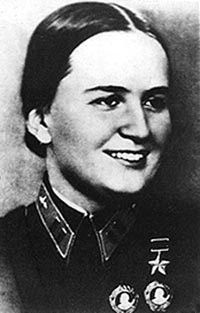 Родилась 28 марта 1912 года в Москве.В 1937 году в качестве штурмана участвовала в установлении мирового авиационного рекорда дальности на самолёте АИР-12; в 1938 году — в установлении 2-х мировых авиационных рекордов дальности на гидросамолёте МП-1.24-25 сентября 1938 года на самолёте АНТ-37 «Родина» совершила беспосадочный перелёт Москва-Дальний Восток (Керби) протяжённостью 6450 км (по прямой — 5910 км). При вынужденной посадке в тайгу выпрыгнула с парашютом и была найдена только через 10 суток. В ходе перелёта был установлен женский мировой авиационный рекорд дальности полёта.Когда началась Великая Отечественная война, Раскова использовала своё положение и личные контакты со Сталиным, чтобы добиться разрешения на формирование женских боевых частей.С началом Великой Отечественной войны Раскова приложила все свои усилия и связи, чтобы добиться разрешения на формирование отдельной женской боевой части. Осенью 1941 года с официального разрешения правительства она приступила к созданию женских эскадрилий. Раскова разыскивала по всей стране воспитанниц аэроклубов и лётных школ, в состав авиаполков – от командира до обслуживающего персонала – подбирались только женщины.Под ее руководством были созданы и отправлены на фронт авиаполки – 586 й истребительный, 587 й бомбардировочный и 588 й ночной бомбардировочный. За бесстрашие и мастерство немцы прозвали лётчиц полка «ночными ведьмами».Сама Раскова, одна из первых женщин, удостоенная звания Герой Советского Союза, была награждена двумя орденами Ленина и орденом Отечественной войны 1 степени. Еще она автор книги «Записки штурмана».Евгения  Жигуленко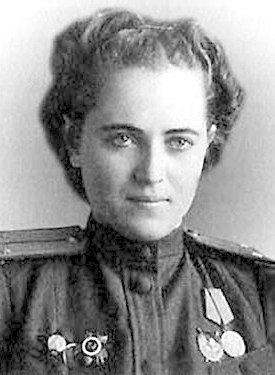 командир звена 46-го Гвардейского ночногобомбардировочного авиационного полка(325-я ночная бомбардировочная авиационная дивизия,4-я Воздушная армия, 2-й Белорусский фронт).Гвардии лейтенант, Герой Советского Союза.Евгения Андреевна Жигуленко родилась 1 декабря 1920 г. в Краснодаре в семье рабочего. Окончила среднюю школу в г. Тихорецке Краснодарского края, училась в дирижаблестроительном институте (в дальнейшем Московский авиационно-технологический институт).Е. А. Жигуленко окончила школу лётчиков при московском аэроклубе. В Красной Армии она находилась с октября 1941 года. В 1942-м окончила курсы штурманов при Военной авиационной школе пилотов и курсы усовершенствования лётчиков.На фронтах Великой Отечественной войны находилась с мая 1942 года.Евгения Жигуленко, командир звена 46-го гвардейского ночного бомбардировочного авиаполка, к ноябрю 1944 года совершила 773 ночных боевых вылета, нанесла противнику большой урон в живой силе и технике.Ещё школьницей Женя решила закончить за год два класса. Все лето провела за учебниками и успешно сдала экзамены. Из седьмого класса – сразу в девятый! В десятом классе написала заявление с просьбой зачислить её слушательницей Военно-воздушной инженерной академии имени Н. Е. Жуковского. Ей ответили, что женщин в академию не принимают.Другая бы успокоилась и стала искать себе иное занятие. Но не такой была Женя Жигуленко. Она пишет горячее, взволнованное письмо наркому обороны. И получает ответ, что вопрос о её приёме в академию будет рассмотрен, если она получит среднее авиационно-техническое образование.Женя поступает в московский дирижаблестроительный институт, и одновременно заканчивает Центральный аэроклуб им. В. П. Чкалова.В начале войны Евгения Андреевна предпринимает настойчивые попытки попасть на фронт, и её усилия увенчались успехом. Она начинает службу в полку, ставшем впоследствии Таманским гвардейским краснознамённым ордена Суворова авиационным полком ночных бомбардировщиков. Три года провела отважная лётчица на фронте. За её плечами 968 боевых вылетов, после которых горели вражеские склады, автоколонны, аэродромные сооружения.Указом Президиума Верховного Совета СССР от 23 февраля 1945 года Евгении Андреевне Жигуленко было присвоено звание Героя Советского Союза.Она награждена орденом Ленина, двумя орденами Красного Знамени, двумя орденами Отечественной войны I степени, двумя орденами Красной звезды.После войны Евгения Жигуленко ещё десять лет отдала службе в Советской Армии, закончила Военно-политическую академию, затем работала в учреждениях культуры Кубани. Многогранность натуры Евгении Андреевны проявилась в том, что она освоила ещё одну профессию – кинорежиссёра. Первый её полнометражный фильм «В небе “ночные ведьмы”» посвящен подругам-лётчицам и штурманам прославленного полка.Ночные ведьмыДевушки авиаполков летали на легких ночных бомбардировщиках У-2 (По-2). Девушки нежно назвали свои машины «ласточками», но широко известное их название – «Небесный тихоход». Фанерный самолетик с маленькой скоростью. Каждый вылет на По-2 был сопряжен с опасностями. Но ни вражеские истребители, ни зенитный огонь, встречавший «ласточек» на пути не могли остановить их полет к цели. Летать приходилось на высоте 400-500 метров. В этих условиях ничего не стоило сбить тихоходные По-2 просто из крупнокалиберного пулемета. И нередко самолеты возвращались из полетов с изрешеченными плоскостями.Наши маленькие По-2 не давали покоя немцам. В любую погоду они появлялись над вражескими позициями на малых высотах и бомбили их. Девушкам приходилось делать по 8-9 вылетов за ночь. Но бывали такие ночи, когда они получали задание: бомбить «по максимуму». Это означало, что вылетов должно быть столько, сколько возможно. И тогда их число доходило до 16-18 за одну ночь, как это было на Одере. Летчиц буквально вынимали из кабин и несли на руках, - они валились с ног. Мужество и отвагу наших летчиц оценили и немцы: фашисты назвали их «ночные ведьмы».Всего самолёты находились в воздухе 28 676 часов (1191 полных суток).Лётчицами было сброшено 2 902 980 кг бомб, 26 000 зажигательных снарядов. По неполным данным полк уничтожил и повредил 17 переправ, 9 железнодорожных эшелонов, 2 железнодорожные станции, 46 складов, 12 цистерн с горючим, 1 самолёт, 2 баржи, 76 автомобилей, 86 огневых точек, 11 прожекторов.Было вызвано 811 пожаров и 1092 взрыва большой мощности. Также было сброшено 155 мешков с боеприпасами и продовольствием окружённым советским войскам.Екатерина Демина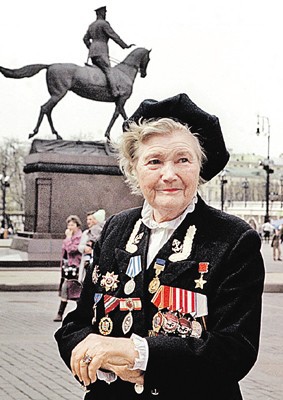  (до 1950 Михайлова) единственная женщина служившая в разведке морской пехоты.Родилась 22.12.1925 года, рано осталась сиротой (были ст.сестра и брат). С началом войны она прибавив себе 2 года пристроилась помогать медсестрам в военном госпитале.Когда фронт придвинулся вплотную госпиталь эвакуировали, Катя пошла в стрелковую часть занявшую оборону под Смоленском, так началась ее жизнь на передовой. Попала в окружение под Ельней, при выходе из него под Гжатском ее тяжело ранило в ногу(перебило ногу в трех местах), и она попала в госпиталь, сначала на Урал, потом в Баку.После выздоровления попросила направить ее служить на флот, просьбу ее удовлетворили и с января 1942 года она несла службу на военно-санитарном судне «Красная Москва», переправлявшем раненых из Сталинграда через Каспий в Красноводск. За время службы её наградили значком "Отличник Военно-Морского Флота" и она получила звание "главный старшина"(старший сержант).Закончилась Сталинградская эпопея, по воспоминаниям самой Катерины служба "в тылу" начала тяготить ее, она хотела служить на боевом корабле или части. Командир батальона направил ее во взвод разведки.Первая ее награда медаль "За Отвагу", батальон участвовал в штурме станицы Голубицкой (8км от Темрюка) десант в плавнях по грудь в соленой воде, Катерина стреляла, втаскивала в лодки раненых. Половина десанта осталось там, в плавнях и на берегу (из 1420 десантников 500 были убиты).Бои на окраине Керчи, окружение, ночной бой по прорыву кольца, 20 км марш бросок по степи, захват и бои на горе Митридат. За эту операцию Катерина была награждена орденом Отечественной войны II степени.После освобождения Керчи батальон был переведен под Одессу и вошел в состав Дунайской военной флотилии. В августе 1944 года 369 ОБМП принимал участие в десантной операции по форсированию Днестровского лимана и штурме города-крепости Аккерман (ныне Белгород-Днестровский). Во время переправы через четырехкилометровый Днестровский лиман десантники под сильным ружейно-пулеметным и артиллерийским огнем фашистов вынуждены были взбираться на крутой и каменистый берег буквально по плечам друг друга. Раненые падали в воду и повисали на колючей проволоке, которая в семь рядов была уложена под водой. Катя снимала их с проволоки, тащила на плащ-палатке под обстрелом к берегу, останавливала кровотечения. Сама раненная в руку, она оставалась в строю. Потом были операции в Румынии, Болгарии, Югославии.4 декабря 1944 года старший санинструктор сводной роты Берегового отряда сопровождения Дунайской военной флотилии главный старшина Михайлова Екатерина принимала участие в десантной операции по захвату порта Прахово и крепости Илок (Хорватия). В этом бою Катя получила ранение в  руку, Она наскоро перетянула рану и продолжала стрелять. В тоже время ей приходилось и перевязывать раненых товарищей. Порой по горло в холодной декабрьской воде она ходила от дерева к дереву, взбиралась на ветки к раненым и привязывала их к стволу бинтами и поясными ремнями, чтобы не свалились вниз. Спасая их жизнь, из автомата истребила 5 вражеских солдат. После операции Катю, уже ослабевшую от потери крови, окоченевшую в ледяной воде, оставшиеся в живых десантники перенесли на руках в подошедший катер, а затем  ее отправили в тыловой госпиталь моряков в Измаил. За этот бой ее повторно представили к званию ГСС.Потом была Австрия, бой за Имперский мост (десант на Имперский мост 11 апреля 1945) в Вене-моряки среди бела дня высадились в глубине расположения противника и в яростной атаке захватили и удержали до подхода своих единственный сохранившийся мост Австрийской столицы(в течении трех суток удерживались оба конца 865 метрового моста). Победа.Людмила ПавличенкоВыдающийся снайпер, уничтожила 309 фашистов, в том числе 36 снайперов противника.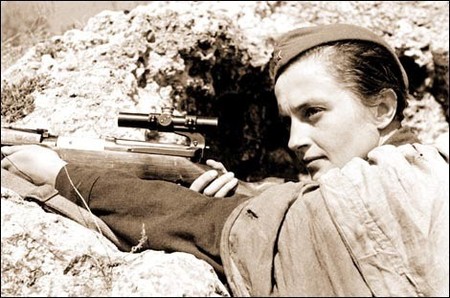 Людмила Михайловна Павличенко родилась 12 июля 1916 года в поселке (ныне город) Белая Церковь. Затем семья переехала в Киев. С первых же дней войны Людмила Павличенко добровольцем уходит на фронт. Под Одессой Л. Павличенко получила боевое крещение, открыв боевой счет.К июлю 1942 года на счету Л. М. Павличенко было уже 309 уничтоженных гитлеровцев (в том числе 36 снайперов противника). Однажды на Безымянной вышли против нее в засаду шесть автоматчиков. Они заметили ее накануне, когда вела она неравный бой весь день и даже вечер. Гитлеровцы засели над дорогой, по которой подвозили боеприпасы соседнему полку дивизии. Долго, по-пластунски, Павличенко поднималась в гору. Пуля срезала ветку дуба у самого виска, другая пробила верх фуражки. И тогда Павличенко сделала два выстрела — замолчал тот, кто едва не поразил ее в висок, и тот, кто чуть-чуть не угодил ей в лоб. Истерично стреляли четверо живых, и снова, уползая, она била точно туда, откуда раздавался выстрел. Еще трое остались на месте, только один убежал.Павличенко замерла. Теперь нужно ждать. Один из них мог притвориться мертвым, и, быть может, он выжидает, когда она пошевелится. Или тот, кто убежал, уже привел с собой других автоматчиков. Сгустился туман. Наконец Павличенко решила подползти к своим врагам. Взяла автомат убитого, ручной пулемет. Тем временем подошла еще одна группа немецких солдат и из тумана снова раздалась их беспорядочная стрельба. Людмила отвечала то из пулемета, то из автомата, чтобы враги вообразили, будто здесь несколько бойцов. Павличенко смогла выйти живой из этого боя.Сержанта Людмилу Павличенко перевели в соседний полк. Слишком много бед принес гитлеровский снайпер. Он уже убил двух снайперов полка.У него был свой маневр: он выползал из гнезда и шел на сближение с противником. Долго лежала Люда, ждала. День прошел, вражеский снайпер не подавал признаков жизни. Она решила остаться на ночь. Ведь немецкий снайпер наверняка привык спать в блиндаже и поэтому вымотается быстрее, чем она. Так лежали они сутки не шелохнувшись. Утром опять лег туман. Голова отяжелела, в горле першило, одежда пропиталась сыростью, и даже руки ломило.Медленно, нехотя туман рассеялся, просветлело, и Павличенко увидела, как, прячась за макет коряги, снайпер передвигался едва заметными толчками. Все ближе и ближе к ней. Она двинулась навстречу. Одеревеневшее тело стало тяжелым и неповоротливым. Сантиметр за сантиметром преодолевая холодную каменистую подстилку, держа винтовку перед собой, Люда не отрывала глаз от оптического прицела. Секунда приобрела новую, почти бесконечную протяженность. Вдруг в прицел Люда уловила водянистые глаза, желтые волосы, тяжелую челюсть. Вражеский снайпер смотрел на нее, глаза их встретились. Напряженное лицо исказила гримаса, он понял — женщина! Мгновение решало жизнь — она спустила курок. На спасительную секунду выстрел Люды опередил. Она вжалась в землю и успела увидеть в прицеле, как моргнул полный ужаса глаз. Гитлеровские автоматчики молчали. Люда выждала, потом поползла к снайперу. Он лежал, все еще целясь в нее.Она вынула снайперскую книжку гитлеровца, прочла: «Дюнкерк». Рядом стояла цифра. Еще и еще французские названия и цифры. Более четырехсот французов и англичан приняли смерть от его руки.В июне 1942 года Людмила была ранена. Вскоре ее отозвали с передовой и направили с делегацией в Канаду и Соединенные Штаты. После войны в 1945 году Людмила Павличенко окончила Киевский университет. С 1945 по 1953 год была научным сотрудником Главного штаба Военно-Морского флота. Позже вела работу в Советском комитете ветеранов войны.Роза ШанинаВо время Великой Отечественной войны советский снайпер, старший сержант Роза Шанина, по различным источникам, уничтожила от 54 до более сотни гитлеровцев, в том числе 12 вражеских снайперов в битве за Вильнюс. На ее счету есть и трое пленных солдат противника, официально. Одна из первых девушек-снайперов, удостоенных Ордена Славы 3 и 2 степени - 18 июня и 22 сентября 1944 года. 27 декабря награждена Медалью «За отвагу». 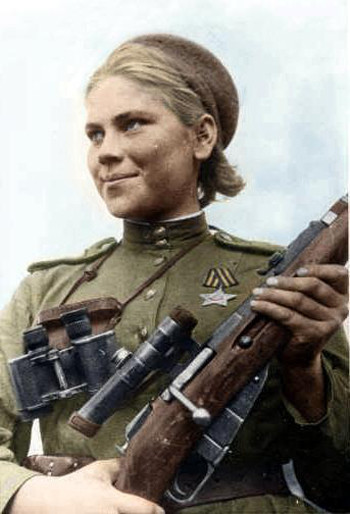 В 14 лет, решив учиться, наперекор воле родителей она ушла из дому и, прошагав 200 километров по тайге до железной дороги, приехала в Архангельск. Поступила в педагогический техникум. А когда началась война, пошла в военкомат проситься на фронт. Но сначала отказали: ей было всего шестнадцать. В начале 1942 года в СССР активно развернулась подготовка женщин-снайперов: считалось, что у них более гибкие конечности, больше упорства и хитрости, что они лучше переносят стресс и холод.  После окончания снайперской школы с отличием Роза отказалась от должности инструктора и поступила добровольцем на фронт.Первый выстрел Розы прозвучал 5 апреля 1944 года юго-восточнее Витебска. Он был точен. А через месяц на ее счету было 17 уничтоженных фашистов. Осенью 1944 года Красная армия подошла к границе Восточной Пруссии. В сентябре началось освобождение берегов реки Шешупе войсками 3-го Белорусского фронта. Девушки из взвода Шаниной практически ежедневно выходили на «охоту», вели поединки с вражескими снайперами, в том числе «кукушками». Газеты союзников сообщали, что за один день из снайперского укрытия Шанина убила пять немцев. 16 сентября 1944 года старший сержант Роза Шанина была награждена орденом Славы II степени за мужество в борьбе с фашистской Германией. Согласно наградному листу, на её счету было 53 убитых гитлеровца, из них 26 — на границе с Пруссией. Погибла от смертельного ранения, полученного в бою 28 января 1945 года, в 3 км юго-восточнее деревни Ильмсдорф, округ Рихау, Восточная Пруссия, в возрасте 20 лет.Учитель:
Алия Молдагулова Герой Советского Союза. Родилась 15 июня 1925 года (Казахская ССР, Актюбинская обл., Хобдинский р-он, аул Булак). Отец - Нурмуханбет Саркулов, мать - Маржан Молдагулова, брат – Багдат.  В 1932 г, в 8 лет потеряла мать, и отец отдает Алию бабушке на воспитание, в семью дяди по материнской линии, проживающих  в г. Алма-Ата. В 1935 г с семьей дяди переезжает в Ленинград, в 1939 г, по семейным обстоятельствам, дядя отдает Алию на воспитание в детский дом № 46 г. Ленинграда. Там ее все называли Лией. Несмотря на небольшой рост и хрупкое телосложение, Алия отличалась упорством, выносливостью и твердостью характера. Росла серьезной, вдумчивой, любознательной девочкой. Была первой помощницей в классе и не терпела лодырей. Все воспитанники этого детского дома учились в школе № 9 (ныне школа №140). В начале войны детдом был эвакуирован в село Вятское Ярославской области. По окончании 7-го класса Вятской школы, в октябре 1942 г, испытывая чувство долга перед Родиной,  Алия поступила в Рыбинский авиационный техникум, чтобы стать летчиком и бомбить врага,  но вместо ожидаемого «обучения полетам» попала на специальность «холодная обработка металла». Через  3 месяца, 17-ти летняя девушка подала заявление в военкомат, с просьбой отправить ее добровольцем на фронт. Моложе 18 лет в армию не брали, Алию направляют под Москву, в село Вешняки, где формировалась Центральная женская школа снайперской подготовки. Алия проявляла настойчивость, упорство в овладении снайперским делом. Награждена именной винтовкой с надписью «От ЦК ВЛКСМ за отличную стрельбу».
В июле 1943 г. Алия закончила снайперскую школу и ее решают оставить в роте инструктором, на три месяца, но она категорически отказалась и уехала на Северо-Западный фронт.  Теперь Алия Молдагулова - снайпер 4-го батальона 54-й отдельной стрелковой бригады.  Ей было всего 18 лет, но Алия проявляла исключительное бесстрашие и мужество.14 января 1944 года в бою за деревню «Казачиха»,  Алия Молдагулова была тяжело ранена. Скончалась в госпитале. Ей шел девятнадцатый год. Похоронена в деревне Монаково Новосокольнического р-на, Псковской обл. На надгробной плите слова: «Здесь под вечной охраной гранита лежит казахская девушка, дочь Ленинграда Алия Молдагулова».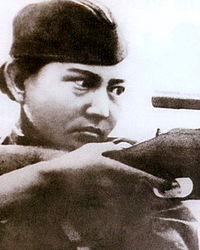           Зоя  Космодемьянская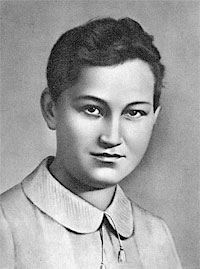 Зоя Анатольевна Космодемьянская родилась 13 сентября 1923 года в селе Осино-Гай Гавриловского района Тамбовской области, в семье потомственных местных священников. 
31 октября 1941 года Зоя, в числе 2000 комсомольцев-добровольцев, явилась к месту сбора в кинотеатре «Колизей» и оттуда была доставлена в диверсионную школу, став бойцом разведывательно-диверсионной части, официально носившей название «партизанской части 9903 штаба Западного фронта». После трёхдневного обучения Зоя в составе группы была 4 ноября переброшена в район Волоколамска, где группа успешно справилась с минирование дороги. 

17 ноября вышел приказ Сталина № 0428, предписывавший лишить «германскую армию возможности располагаться в сёлах и городах, выгнать немецких захватчиков из всех населённых пунктов на холод в поле, выкурить их из всех помещений и тёплых убежищ и заставить мёрзнуть под открытым небом», с каковой целью «разрушать и сжигать дотла все населённые пункты в тылу немецких войск на расстоянии 40—60 км в глубину от переднего края и на 20—30 км вправо и влево от дорог».

Для исполнение этого приказа, 18-го (по другим сведениям 20-го) ноября командиры диверсионных групп части № 9903 П.С.Проворов (в его группу вошла Зоя) и Б.С.Крайнев получили задание сжечь в течение 5—7 дней 10 населённых пунктов, в их числе деревню Петрищево (Рузский район Московской области). Участники групп имели по 3 бутылки с зажигательной смесью, пистолет (у Зои это был «наган»), сухой паёк на 5 дней и бутылку водки. Выйдя на задание вместе, обе группы (по 10 человек в каждой) попали под обстрел у деревни Головково (в 10 километрах от Петрищева), понесли тяжёлые потери и частично рассеялись. 
С наступлением вечера 28 ноября, при попытке поджечь сарай С.А.Свиридова враги взяли Зою в плен.  На допросе Космодемьянская назвалась Таней и не сказала ничего определённого. Раздев догола, её пороли ремнями, затем приставленный к ней часовой на протяжении 4 часов водил её босой, в одном белье, по улице на морозе.
В 10:30 следующего утра Зою вывели на улицу, где уже была сооружена висельная петля, на грудь ей повесили табличку с надписью «Поджигатель». Вера Волошина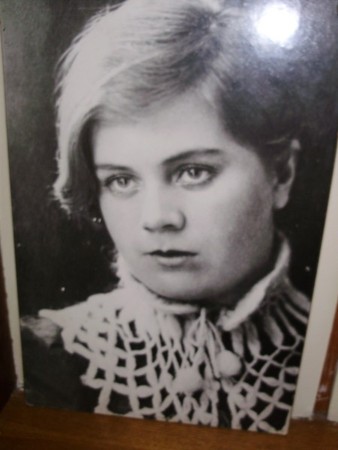 Вера родилась 30 сентября 1919 в городе Кемерово. С детства она серьезно занималась спортом, потому неудивительно, что после окончания школы девушка поступила в московский институт физической культуры и спорта. В период учебы в ВУЗе она занималась в аэроклубе, увлекалась стрельбой и прыжками с парашюта. Когда началась Великая Отечественная война, девушка вместе с другими москвичами была мобилизована на строительство оборонительных сооружений вокруг столицы. Правда, уже осенью 1941 года Вера вступила в ряды Красной армии в качестве бойца специального партизанского отряда, действовавшего по заданию штаба Западного фронта. Именно там вчерашняя студентка встречает будущую легенду Великой Отечественной войны – Зою Космодемьянскую. Девушки быстро нашли общий язык, при этом Вера выполняла роль старшего товарища – она к тому времени уже имела некоторый боевой опыт.В ноябре 1941 года Волошина и Космодемьянская в составе одной разведывательной группы были заброшены в тыл противнику. Однако во время одного из обстрелов партизаны были вынуждены разделиться: Зоя и её товарищи направились к деревне Петрищево, а группа Веры оказалась в районе между населенными пунктами Якшино и Головково. Увы, ни та, ни другая девушка не вернулись живыми с этого задания.В 20-х числах партизанская группа Волошиной попала в засаду. Прикрывая отступление товарищей, Вера была ранена и захвачена в плен.Через несколько дней, полных пыток и ужаса, фашисты расправились с девушкой в деревне Головково. Местные жители позже вспоминали, что перед казнью она пела «Интернационал». Девушка была повешена на придорожной иве, местные жители погребли её тело тут же – под деревом.Маншук Маметова Маншук Маметова родилась в 1922 году в Урдинском   районе   Западно-Казахстанской   области. Родители Маншук рано умерли, и пятилетнюю девочку удочерила ее тетя Амина Маметова. Детские годы Маншук прошли в Алма-Ате, Когда началась Великая Отечественная война, Маншук училась   в   медицинском   институте   и   одновременно работала в секретариате Совнаркома республики. В августе 1942 года она добровольно вступила  в  ряды  Красней  Армии  и  отправилась  на фронт. В части девушка считалась лучшим пулеметчиком.
1 марта 1944 года Указом Президиума Верховного Совета СССР старшему сержанту Маншук Жиенгалиевка Маметовой посмертно присвоено звание Героя Советского Союза.
-Над Родиной нависла грозная опасность: в пределы Советской страны вторглись полчища немецко-фашистских захватчиков. Заявление за заявлением о желании с оружием в руках защищать честь Отчизны подает в эти дни в военкомат Маншук Маметова. Наконец в августе 1942 года, когда враг неудержимо рвался к Волге, ее настойчивые просьбы были удовлетворены и девушка-казашка из далекой Урды, стала солдатом. В части, куда прибыла Маншук, ее оставили писарем при штабе. Но юная патриотка решила стать бойцом передней линии, и через месяц старший сержант Маметова была переведена в стрелковый батальон 21-й гвардейской стрелковой дивизии.
Недолгой, но яркой, как вспыхнувшая звезда, была ее жизнь. Маншук погибла в бою за честь и свободу родной страны, когда ей шел двадцать первый год и она только что вступила в партию. Недолгий боевой путь славной дочери казахского народа завершился бессмертным подвигом, совершенным ею у стен древнего русского города Невеля.
16 октября 1943 года батальон, в котором служила Маншук Маметова, получил приказ отбить контратаку врага.
На позиции батальона гитлеровцы обрушили шквальный огонь артиллерии и минометов. Казалось, на склоне холма, где окопались советские бойцы, не осталось ничего живого. Но едва фашисты попытались подняться в атаку, как заработал пулемет старшего сержанта Маметовой. Его поддержали другие огневые точки. Гитлеровцы откатились назад, оставив сотни трупов. Несколько яростных атак гитлеровцев уже захлебнулось у подножия холма. Вдруг девушка заметила, что два соседних пулемета замолчали — пулеметчики были убиты. Тогда Маншук, быстро переползая от одной огневой точки к другой, начала обстреливать наседающих врагов из трех пулеметов. Еще одна атака орбита...
Враг перенес огонь минометов на позиции находчивой девушки. Близкий разрыв тяжелой мины опрокинул пулемет, за которым лежала Маншук. Раненная в голову, пулеметчица на некоторое время потеряла сознание, но торжествующие крики приближавшихся гитлеровцев заставили подняться. Мгновенно перебравшись к соседнему пулемету, Маншук хлестнула свинцовым ливнем по цепям фашистских вояк. И вновь захлебнулась атака врага. Это обеспечило успешное продвижение наших подразделений, но девушка из далекой Урды осталась лежать на склоне холма. Пальцы ее застыли на гашетке “максима”.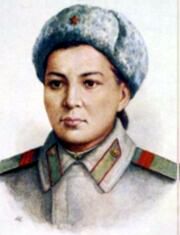 Война меняла их. Война формировала, потому что застала их в возрасте складывания характера, взгляда на жизнь. Война заставляла их многое увидеть, многое из того, что лучше бы человеку вообще не видеть, тем более женщине. Война заставляла о многом подумать. О добре и зле, например. О жизни и смерти.		 					Стихотворение Р.Верзаковой – 
								«У войны не женское лицо»Нет! У войны не женское лицо.Хоть имя женское заключено в неё.Противоречит сути женщины война,Не для убийства Богом ей любовь дана.Имеет женщина над миром свою власть – Любви томление, огненную страсть.И женщины удел – хранить очаг.Продленье жизни – в бесконечность шаг.Мужчину ждать домой; переносить нужду.Руками нежными предотвращать беду.И в чистоте блюсти родимое крыльцо,Растить детей в традициях отцов.Нет! У войны не женское лицо.Так зачем же женщины шли воевать?	«Я пришла в Берлин, чтобы убить войну», - написала на стене рейхстага Софья Кунцевич, санинструктор стрелковой роты. . 	«Из войны я вынесла веру в неограниченные возможности человеческого духа. И после всего пережитого не знаю, есть ли что-нибудь такое, чего бы человек не смог», - Антонина Мироновна Ленкова, автослесарь полевой автобронетанковой мастерской.Вот такой вклад в нашу Победу внесли эти женщины. И забывать их мы не имеем права. Это о них можно сказать словами  Роберта Рождественского:		ЕСТЬ ПАМЯТЬ, КОТОРОЙ НЕ БУДЕТ ЗАБВЕНЬЯ.		И СЛАВА, КОТОРОЙ НЕ БУДЕТ КОНЦА!На фронтах и в тылу, с винтовкой в руках и у станков на заводах, с красным крестом на белой повязке и за рулём грузового автомобиля, с рацией за спиной и за плугом в поле приближали они нашу победу.
Плечом к плечу с мужчинами боролись и погибали те, кому природой завещано быть матерями и жёнами, беречь и хранить семейный очаг. И в этом – страшная правда и ужас войны. Многие из них награждены орденами и медалями, много среди них и Героев Советского Союза.
У войны не женское лицо. И это, конечно же, верно. Но тот огромный вклад, который внесли в победу советского народа над врагом женщины переоценить невозможно. Женщина! Свято имя твоё! Свят твой подвиг во имя свободы и жизни! И пусть никогда больше не придётся тебе защищать с оружием в руках родную землю, провожать на войну сыновей и мужей, отцов и братьев. Пусть голубеет над тобою чистое небо и счастливо и безмятежно растут твои дети!Помните!
Через века,
через года, –
помните!
О тех,
кто уже не придет
никогда, –
помните!
Не плачьте!
В горле сдержите стоны,
горькие стоны.
Памяти павших будьте достойны!
Вечно достойны!
Хлебом и песней,
Мечом и стихами,
Жизнью просторной,
Каждой секундой,
Каждым дыханьем
Будьте достойны!
Люди!
Покуда сердца стучатся, –
Помните!
Какою ценой
Завоевано счастье, –
Пожалуйста, помните!
Песню свою отправляя в полет, –
Помните!
О тех,
Кто уже никогда не споет, –
помните.
Детям своим
расскажите о них,
Чтоб запомнили!
Детям детей
Расскажите о них,
Чтобы тоже запомнили!
Во все времена бессмертной
Земли помните!
К мерцающим звездам
ведя корабли, –
о погибших
помните!
Встречайте трепетную весну,
Люди Земли!
Убейте войну,
прокляните войну,
люди Земли!
Мечту пронесите через года
И жизнью наполните!..
Но о тех,
кто уже не придет никогда, –
Заклинаю, –
помните!Минута молчания.Женщина и война… Оба эти слова женского рода, но как же они несовместимы… Женщина и война…
В мир приходит женщина, чтоб свечу зажечь.
В мир приходит женщина, чтоб очаг беречь
В мир приходит женщина, чтоб любимой быть.
В мир приходит женщина, чтоб дитя родить.
В мир приходит женщина, чтоб цветам цвести.
В мир приходит женщина, чтобы мир спасти.
